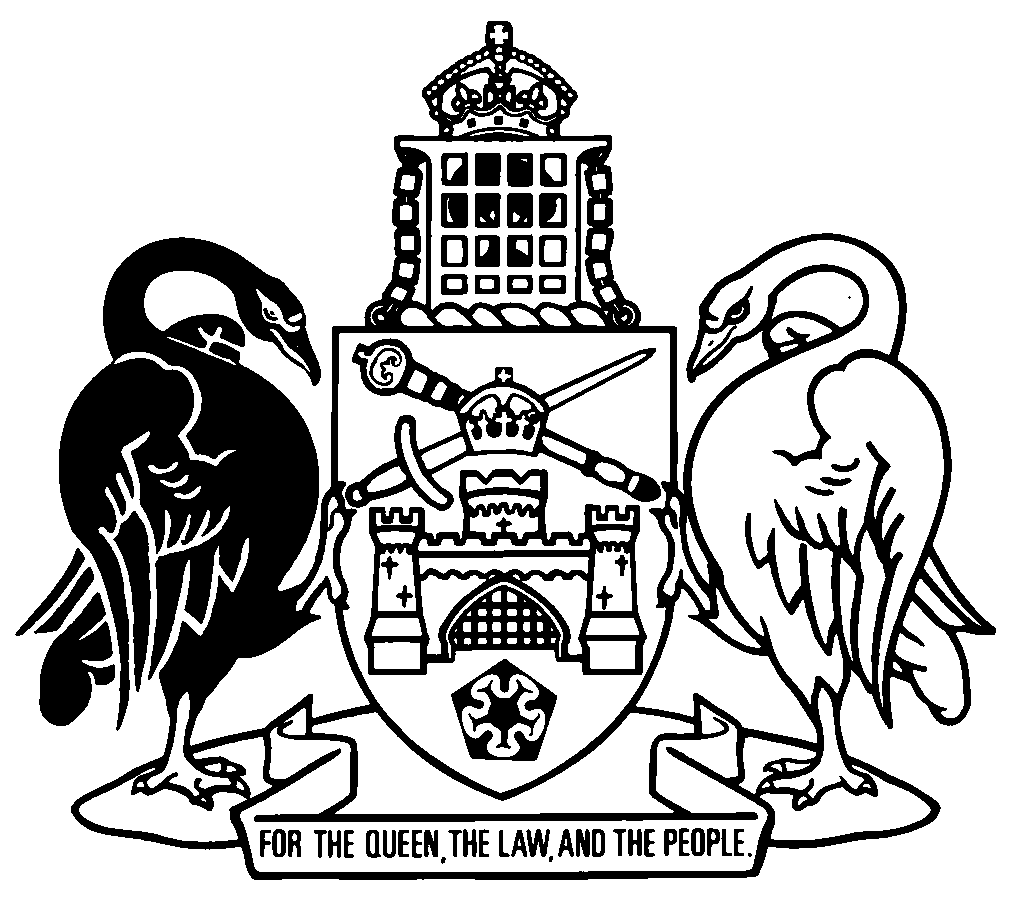 Australian Capital TerritoryEpidemiological Studies (Confidentiality) Regulation 1992    SL1992-24made under theEpidemiological Studies (Confidentiality) Act 1992Republication No 6Effective:  28 April 2019Republication date: 28 April 2019Last amendment made by SL2019-6About this republicationThe republished lawThis is a republication of the Epidemiological Studies (Confidentiality) Regulation 1992, made under the Epidemiological Studies (Confidentiality) Act 1992 (including any amendment made under the Legislation Act 2001, part 11.3 (Editorial changes)) as in force on 28 April 2019.  It also includes any commencement, amendment, repeal or expiry affecting this republished law to 28 April 2019.  The legislation history and amendment history of the republished law are set out in endnotes 3 and 4. Kinds of republicationsThe Parliamentary Counsel’s Office prepares 2 kinds of republications of ACT laws (see the ACT legislation register at www.legislation.act.gov.au):authorised republications to which the Legislation Act 2001 appliesunauthorised republications.The status of this republication appears on the bottom of each page.Editorial changesThe Legislation Act 2001, part 11.3 authorises the Parliamentary Counsel to make editorial amendments and other changes of a formal nature when preparing a law for republication.  Editorial changes do not change the effect of the law, but have effect as if they had been made by an Act commencing on the republication date (see Legislation Act 2001, s 115 and s 117).  The changes are made if the Parliamentary Counsel considers they are desirable to bring the law into line, or more closely into line, with current legislative drafting practice.  This republication does not include amendments made under part 11.3 (see endnote 1).Uncommenced provisions and amendmentsIf a provision of the republished law has not commenced, the symbol  U  appears immediately before the provision heading.  Any uncommenced amendments that affect this republished law are accessible on the ACT legislation register (www.legislation.act.gov.au). For more information, see the home page for this law on the register.ModificationsIf a provision of the republished law is affected by a current modification, the symbol  M  appears immediately before the provision heading.  The text of the modifying provision appears in the endnotes.  For the legal status of modifications, see the Legislation Act 2001, section 95.PenaltiesAt the republication date, the value of a penalty unit for an offence against this law is $160 for an individual and $810 for a corporation (see Legislation Act 2001, s 133).Australian Capital TerritoryEpidemiological Studies (Confidentiality) Regulation 1992made under theEpidemiological Studies (Confidentiality) Act 1992Contents	Page	1	Name of regulation	2	4	Prescribed study—controlled availability of opioids	2	5	Prescribed study—parenting practices of drug users	3	6	Prescribed study—combating child abuse by drug users	3	7	Prescribed study—supervised injecting place trial	4	8	Prescribed study—the opiate program	4	9	Prescribed study—pill testing trial	4Endnotes		5	1	About the endnotes	5	2	Abbreviation key	5	3	Legislation history	6	4	Amendment history	8	5	Earlier republications	9Australian Capital TerritoryEpidemiological Studies (Confidentiality) Regulation 1992     made under theEpidemiological Studies (Confidentiality) Act 19921	Name of regulationThis regulation is the Epidemiological Studies (Confidentiality) Regulation 1992.4	Prescribed study—controlled availability of opioids	(1)	For the Act, dictionary, definition of prescribed study paragraph (b), the Territory epidemiological study known as the Feasibility Research into the Controlled Availability of Opioids, being the study—	(a)	in relation to the feasibility of a trial of providing opioids in a controlled manner to users of opioids in the ACT; and	(b)	that is conducted jointly by the National Centre for Epidemiology and Population Health and the Australian Institute of Criminology; and	(c)	that began in May 1991;is declared to be a study to which the Act applies.	(2)					In subsection (1): opioid means—	(a)	opium; or	(b)	a drug that has a morphine-like pharmacological effect, being a synthetic or semisynthetic drug or an opium derivative.5	Prescribed study—parenting practices of drug usersFor the Act, dictionary, definition of prescribed study, paragraph (b), the Territory epidemiological study known as Parenting in the Socio-cultural Context of Illicit Drug or Harmful Alcohol Use that—	(a)	relates to the parenting ideas and practices of different groups of women, including illicit drug users; and	(b)	is conducted by the National Centre for Epidemiology and Population Health; and	(c)	began in September 1998;is declared to be a study to which the Act applies. 6	Prescribed study—combating child abuse by drug usersFor the Act, dictionary, definition of prescribed study, paragraph (b), the Territory epidemiological study known as An Evaluation of an Intervention Program to Combat Child Abuse and Neglect and to Provide Health Promotion for Children of Drug Users that—	(a)	relates to—	(i)	the factors responsible for the incidence and distribution of child abuse among drug users; and	(ii)	the effectiveness of a program to combat child abuse and neglect by drug users and to provide health promotion for the children of drug users; and	(b)	is conducted by the National Centre for Epidemiology and Population Health; and	(c)	began in December 1998;is declared to be a study to which the Act applies.7	Prescribed study—supervised injecting place trialFor the Act, dictionary, definition of prescribed study, paragraph (b), the scientific trial for the Supervised Injecting Place Trial Act 1999 and a study that is part of or ancillary to the trial are declared to be studies to which the Act applies.8	Prescribed study—the opiate programFor the Act, dictionary, definition of prescribed study, paragraph (b), the Territory epidemiological study, known as the opiate program (TOP), in which the opioid treatment index is applied to give aggregate data that produce measures of prevalence and distribution of opioid dependence, is declared to be a study to which the Act applies.9	Prescribed study—pill testing trial	(1)	For the Act, dictionary, definition of prescribed study, paragraph (b), Pill testing in the ACT: Pilot evaluation is declared to be a study to which the Act applies.	(2)	In this section:Pill testing in the ACT: Pilot evaluation means the Territory epidemiological study that—	(a)	relates to—	(i)	the conduct of a trial of pill testing at a music festival; and	(ii)	an evaluation of the impact of the trial on people and the community; and	(b)	is conducted by the Research School of Population Health, Australian National University; and	(c)	began in April 2019.Endnotes1	About the endnotesAmending and modifying laws are annotated in the legislation history and the amendment history.  Current modifications are not included in the republished law but are set out in the endnotes.Not all editorial amendments made under the Legislation Act 2001, part 11.3 are annotated in the amendment history.  Full details of any amendments can be obtained from the Parliamentary Counsel’s Office.Uncommenced amending laws are not included in the republished law.  The details of these laws are underlined in the legislation history.  Uncommenced expiries are underlined in the legislation history and amendment history.If all the provisions of the law have been renumbered, a table of renumbered provisions gives details of previous and current numbering.  The endnotes also include a table of earlier republications.2	Abbreviation key3	Legislation historyThis regulation was originally the Epidemiological Studies (Confidentiality) Regulations.  It was renamed by the Epidemiological Studies (Confidentiality) Regulations Amendment 1999 SL1999-28 s 3 and under the Legislation Act 2001.Epidemiological Studies (Confidentiality) Regulation 1992 SL1992-24 notified 9 November 1992 (Gaz 1992 No S198)commenced 9 November 1992 (s 2)as amended byEpidemiological Studies (Confidentiality) Regulations Amendment SL1999-28notified 3 November 1999 (Gaz 1999 No 44)commenced 3 November 1999 (s 1)Epidemiological Studies (Confidentiality) Regulations Amendment SL2000-19notified 27 April 2000 (Gaz 2000 No 19)commenced 27 April 2000 (s 1)Legislation (Consequential Amendments) Act 2001 A2001-44 pt 133notified 26 July 2001 (Gaz 2001 No 30)s 1, s 2 commenced 26 July 2001 (IA s 10B)pt 133 commenced 12 September 2001 (s 2 and see Gaz 2001 No S65)Epidemiological Studies (Confidentiality) Amendment Regulations 2003 SL2003-9notified LR 17 April 2003 s 1, s 2 commenced 17 April 2003 (LA s 75 (1))remainder commenced 18 April 2003 (s 2)Statute Law Amendment Act 2007 A2007-3 sch 3 pt 3.40notified LR 22 March 2007s 1, s 2 taken to have commenced 1 July 2006 (LA s 75 (2))sch 3 pt 3.40 commenced 12 April 2007 (s 2 (1))Epidemiological Studies (Confidentiality) Amendment Regulation 2019 (No 1) SL2019-6notified LR 26 April 2019s 1, s 2 commenced 26 April 2019 (LA s 75 (1))remainder commenced 28 April 2019 (s 2)4	Amendment historyName of regulations 1	sub SL1999-28 s 3	am R4 LACommencements 2	om SL2001-44 amdt 1.1576Definitionss 3	om SL2001-44 amdt 1.1576Prescribed study—controlled availability of opioidss 4 hdg	sub SL1999-28 notess 4	am A2007-3 amdt 3.207Prescribed study—parenting practices of drug userss 5	ins SL1999-28 s 4	am A2007-3 amdt 3.207Prescribed study—combating child abuse by drug userss 6	ins SL1999-28 s 4	am A2007-3 amdt 3.207Prescribed study—supervised injecting place trials 7	ins SL2000-19 s 3	am A2007-3 amdt 3.207Prescribed study—the opiate programs 8	ins SL2003-9 s 4	am A2007-3 amdt 3.207Prescribed study—pill testing trials 9	ins SL2019-6 s 45	Earlier republicationsSome earlier republications were not numbered. The number in column 1 refers to the publication order.Since 12 September 2001 every authorised republication has been published in electronic pdf format on the ACT legislation register.  A selection of authorised republications have also been published in printed format. These republications are marked with an asterisk (*) in column 1.  Electronic and printed versions of an authorised republication are identical. ©  Australian Capital Territory 2019A = ActNI = Notifiable instrumentAF = Approved formo = orderam = amendedom = omitted/repealedamdt = amendmentord = ordinanceAR = Assembly resolutionorig = originalch = chapterpar = paragraph/subparagraphCN = Commencement noticepres = presentdef = definitionprev = previousDI = Disallowable instrument(prev...) = previouslydict = dictionarypt = partdisallowed = disallowed by the Legislative r = rule/subruleAssemblyreloc = relocateddiv = divisionrenum = renumberedexp = expires/expiredR[X] = Republication NoGaz = gazetteRI = reissuehdg = headings = section/subsectionIA = Interpretation Act 1967sch = scheduleins = inserted/addedsdiv = subdivisionLA = Legislation Act 2001SL = Subordinate lawLR = legislation registersub = substitutedLRA = Legislation (Republication) Act 1996underlining = whole or part not commencedmod = modified/modificationor to be expiredRepublication NoAmendments toRepublication date1SL2000-191 June 20002A2001-4431 January 20023SL2003-918 April 20034SL2003-94 November 20045A2007-312 April 2007